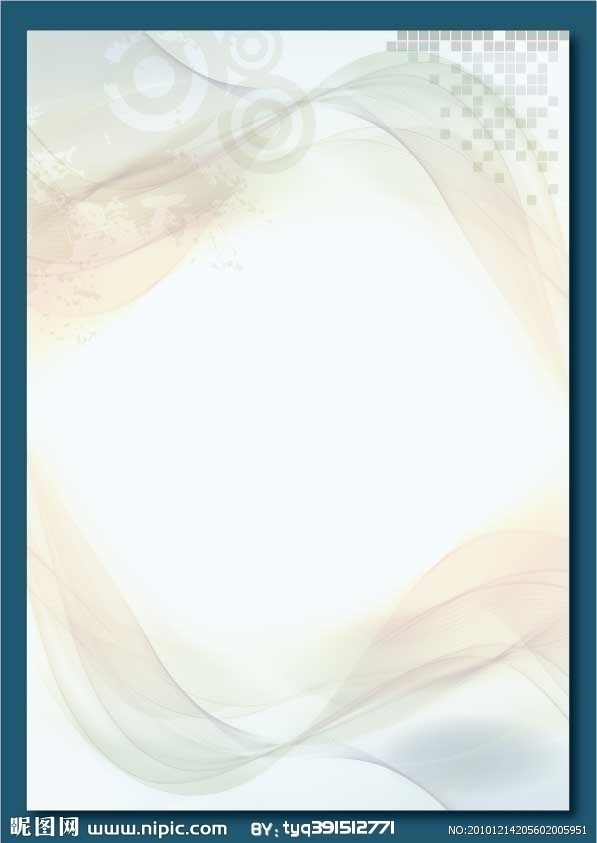 目录（一）自我分析1．职业兴趣2．职业能力3．个人特质4．职业价值观（二）环境分析1．家庭环境2．学校环境3．社会环境4．职业环境（三）职业分析1．职业目标2．职业发展策略3．职业发展路径4．具体路径（四）计划实施1．大学期间学习计划2．毕业3-5年以后的计划3．如计划无法实施时的备选方案（五）结语（一）自我分析1．职业兴趣我比较愿意从事技术型的，有挑战性的工作。同时要有安定舒适的工作环境，但偶尔也想有些刺激和探索，多接触社会的方方面面。2．职业能力你必须要在一个没有过多规则和操作标准要求的环境下工作，才可以享受你喜欢冒险的特质 有独立工作的条件，而且可以支持你到户外活动或是参与实践 适合你的工作内容中，最好能运用机械的技术 你的工作要具有挑战性，可以发挥你有效分配精力的优势，如果履行多余的程序和常规会让你感到不适应 你适合的工作环境，是那种尽量少监控你的工作，也不需要你过多地去监督他人 这份工作有明确的方向，并且留有空间，允许使用你获得的资源 建议：
    1. 看完之后，我们建议你根据它们对你的重要程序进行排序。排序的时候，回想一下过去的学习、经历以及当前学习环境，或者一些工作与实习的经历和感受。 
    2. 然后想一想：这些经历中哪些我特别满意，哪些我感受非常不好。试着去找一找贯穿在这些经历中的共同点。 3．个人特质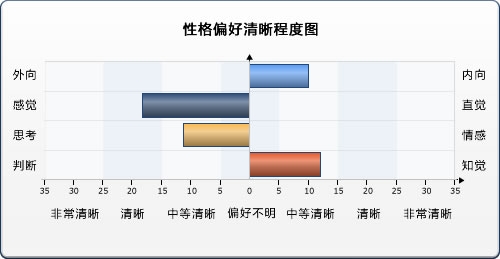 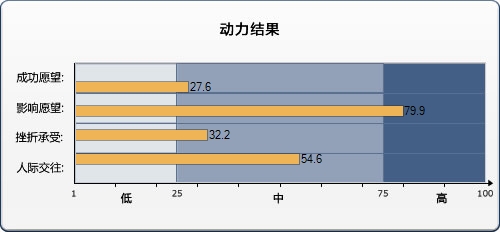 优势需要通过感官感觉和身体操作完成任务，比如用手和工具的工作，你都能出色的完成 与别人相比，你对信息的观察力敏锐、记忆力超群 多么混乱的数据和信息在你手中，都会变得有序 你喜欢与比自己强的人一同工作，如果没有那种条件，你也能自己独立完成 压力和危机也不会扰乱你冷静的头脑 知道完成工作需要做什么和必须做什么 外界变化而你心中泰然、处变不惊，能良好的适应 你拥有实际而丰富的常识 能够客观的分析目前需要做些什么，并且排兵布阵，充分利用现有资源 你的韧性，支持着你冒险和尝新的欲望 积极热情，富有推动力和影响力 重视安全和保障，风险控制较好 劣势由于总能找到简捷的解决办法，这使你有时会偷工减料，不能完成所有的步骤和细节 过分的关注眼下的结果，难以看到行动的深远影响和意义 对抽象、复杂的理论缺乏耐心 由于喜欢多样化和新奇刺激，对所有的选择都持开放态度，所以不善于做决定 不喜欢事先准备，在时间安排、计划方面稍有欠缺；也不喜欢确定长远目标，因此很难达到最佳状态 独立性强，不喜欢过多的条条框框、官僚作风 总是独立分析，独自判断，不喜欢与别人分享自己的反应、情感和担忧，也不愿意把具体的情况甚至是最重要的部分与他人进行交流，使得周围的人行动或配合起来比较被动 通常无视自己和他人的情感和需要，不够重视自己的决定对他人产生的影响 容易厌烦和焦躁 当缺少支持时，做事的动力会减弱 有时过于关注自己的观点是否被尊重和采纳，而忽视了目标结果 缺乏挑战精神，对挫折的承受力不高   （二）环境分析1．家庭环境我是一个淮安人，从小在淮安长大。家庭还算美满。小时候和爸爸妈妈，外公外婆生活在一起。受到的疼爱比较多。外公是医生，所以在生病看病上从来不是问题。爸爸在我小学1年级时到外地上班一个星期回家一次，所以我主要和妈妈每天相处。虽然和妈妈经常吵架，对妈妈的教育方法有很多排斥，但妈妈的勤劳还是给我很大的教育。爸爸虽然长时间不在家，但每个周末我们都会一起交流一个星期来遇到的问题。外公是个非常好的人，经常教育我一些做人的道理，指导我一些做人的态度。外公也是我最敬佩的人。外婆非常疼爱我，经常做好吃的给我吃，从外婆那里我感受到家的温暖。爷爷奶奶都是农民，生活在外地，我和他们的交流也不多。但是没有什么文化的他们把家里四个孩子培养出三个大学生，这在农村是很少见的。事实也证明教育的重要。他们前几年搬到了城市里，享受美好的老年时光。他们的为人处世的方式也让我学到了很多。以前我觉得我的家庭不够富裕，父母不够强大。但是如今我觉得我的家给了我一个爸爸妈妈，给我衣食无忧，给我健康，给我欢乐，给我完整。我觉得我的家是最好的。2．学校环境我所就读的南京林业大学坐落在风景秀丽的紫金山麓、碧波荡漾的玄武湖畔，是一所中央与地方共建并以地方管理为主的多科性大学。我校土木工程学院目前设有森林工程、土木工程（交通土建工程、建筑工程两个方向）、工程管理、测绘工程、给水排水工程等6个本科专业和方向，分别对应6个系。其中，土木工程专业为江苏省首批特色专业、江苏省品牌专业建设点。目前我院在岗教职工75人，其中教授9名（博士生导师7名）、副教授级高级职称19人。江苏省“教学名师”1人，江苏省“333高层次人才培养工程”培养对象1人，江苏省“六大人才高峰”培养对象4人，江苏省“青蓝工程”中青年学术带头人1人，“青蓝工程”中青年骨干教师3人。      带着高考的遗憾来到这里，我却发现这儿的一切并没有让我失望。这儿有热情的同学，负责的老师，浓厚的学习氛围。我发现我已经深深地爱上了这里。3．社会环境现在一线技术岗位人才需求最紧俏，招聘岗位数最多，估计占招聘岗位总数的一半以上；金融、房产岗位占两成半，且以销售岗位为主。 目前掌握一定技能的职校生容易成为就业市场的香饽饽，因为用人单位在市场经济环境下早已转变了用人观念，他们往往看重的是一技之长和较高的吃苦耐劳的素质，在人才选择上渐趋理性，已从（赶时髦）的重学历转向（更现实）的重能力。
　　目前就业市场就业岗位大多集中在司机、保安、电梯维修工、汽车修理工、绿化工、面点师、物业维修工、送水工、食堂厨师、普工、钳工、模具、电焊工、库管、水电工、装配电工、操作工、机床工、铣床工、印刷工等等，本科生有谁能去干这样工作呢？他们多半都想找一个能挂QQ工作的岗位、找一个即开心又体面工作，作着一夜暴富的美梦。
　　这样岗位有吗？有的。靠拿纳税人的钱过活的单位是可以实现大学生的梦想的。如果你爸是李刚，一定很实现这个梦想的。但大多少大学生们的爸爸却不是李刚。
　　大学生辛苦四年的大学本科文凭就真的是废纸一张吗？不是。有文凭都不行，没有文凭是万万不行的。文凭＋技能打造成复合型的人才是大有作为的，新三百六十行中就缺这样的人才，有心计的大学生们应该准确的做出一个职业规划，尽早脱离就业被边缘化，职场颇着冷遇的尴尬局面。
　　国家总体的经济发展形势直接关系到大学生的就业情况，主要决定了新增就业岗位的数量，高校毕业生如潮水般涌入就业市场。毕业生数量的单向增加或者不均衡地提升，引起了就业环境的改变。士幼叩前的就业弹性系数计算，经济每增长一个百分点，可以提供70-80万个就业岗位，虽然国家经济总体发展态势良好，会新增相当数量的就业岗位，但经济增长的速度远远赶不上毕业生人数的增加。
与此同时，我国每年城镇新增劳动力1000万左右，下岗登记800万左右，农村向城镇转移劳动力1000万左右，伴随着高校毕业生人数的汇入，劳动力市场上的岗位争夺更加剧烈。 
    区域经济形势不但影响当地的人才需求、人才环境，也容易引起人才流向的不平衡。我国的区域经济发展很不平衡，城乡之间还存在较大的差距，这就导致了区域人才需求不平衡以及高校毕业生流向的不平衡。 
    虽然国家出台了一系列促进毕业生就业的新政策，某些政策缺乏操作性强的配套措施，后续的保障政策不到位，对毕业生就业、创业的优惠政策不能得到很好落实;毕业生到基层、到非国有企业以及地区间的流动还有政策性障碍等问题。 
    近几年，在中国应届大学毕业生的招聘会上，包括有年龄歧视、性别歧视、学历歧视、地域歧视乃至身体歧视如身高、相貌等，就业歧视已不是个案，造成了人才浪费，就业环境混乱。 
    在市场经济飞速发展的就业环境中，大学教育体制出现了对市场力量屈从的倾向。有的大学用“市场需要”来衡量大学教育的社会实用性，课程、专业的设置是否必要及其适当的规模取决于市场的需要，满足市场需要成为判断教育行为的标准。 

    舆论导向也为大学生的就业环境画上一笔。少数媒体对大学生就业的报道，择喜避忧，过多渲染就业紧张气氛;对学生择业缺乏引导，常流于表象，深入分析的少，甚至有少数媒体或贬低大学生素质或对高等教育过多批判等脱离实际的言论等。 
    当今的就业环境呈现的新特点，客观上带来了许多不稳定的因素，甚至是负面的影响，如何做到趋利避害、因势利导，值得深思。 4．职业环境土工程专业大体可分为道路与桥梁工程与建筑工程两个不同的方向,在职业生涯中,这两个方向的职位既有大体上的统一性,又有细节上的具体区别.总体来说,土木工程专业的主要就业方向有以下几种:
1 、施工方向
　 这是大部分土木毕业生的选择,施工方向是专业对口的一个工作.大的施工和小的单位工资待遇相差很大.中建,中铁等这些工资待遇通常比一般施工单位能高出1000元.但是大的施工单位通常是天南地北到处做工程,不利于人脉资源的积累,同时对于自己成家立业有一定影响,而且由于人多,竞争激烈,想成为项目经理很难,这些大企业适合只想做技术,不喜欢打交道.同时喜欢到接触大自然的那些人以及对开始的工资待遇有一定要求.
　 参考年薪应届毕业生3.5万--5万 工作3年后 5万--10万.大企业一般外块很少.
　 对于小施工企业基本是在一个地区做工程,开始可能待遇不高.不过由于经常在一个地区施工,能建立自己的人脉资源.对于自己创业,以及日后社会交际以及做些私活外快,很方便.小企业不在乎高学历,通常你是个大学生,人家就要了.小企业竞争不激烈,跟老板混得好了,而且运气好的话,有的甚至做了两三年,老板就让你做项目经理了.在小企业,由于素质普遍较低.对于社会上一些吃喝嫖赌这些腐败的现象无法接受的同学不太适合,小施工企业更适合八面玲珑,能喝酒,会交际的同学去.
　 应届毕业生 参考年薪 2.0万---3万 工作三年后4万----6万 (同时外加一些灰色收入就看个人能力了,厉害的角色能拿到10万+).施工方向的毕业两年后,可以考二级建造师,挂靠5000一年,工作四年后,考一级建造师,挂靠2万一年.
2、设计院--结构设计或者建筑设计
　 由于结构设计关系建筑物的安全,大部分设计院对于设计者的学历和经验很看中.所以大家都觉得设计院高不可攀,从而放弃对设计院投简历.实际上看中学历的都是大城市的甲级设计院.一些县级市的设计院对于结构设计建筑设计这些工作岗位还是很缺人的.如果你大学学习成绩不错,CAD画的还行,学过PKPM.一般院校的可以去一些比较大的设计院试试.二本的学校的,可以回家乡的设计院或者家乡临近县市的设计院试试.结构设计工作稳定,同时有双休这是施工单位没法比的,待遇一般差不多的.如果你认准设计非设计院不仅不想做施工的话,而自己学历不硬,可以考虑参加一些培训机构的培训,给自己充充电.
　 甲级院 应届毕业生参考年薪 2.0万---到3万 工作三年后6万---20万(通常看设计院的的项目多少,通常做结构的是5毛到1块一平方的项目提成,年头好的话,一年做了十几万平方的设计,就能挣很多钱,一般做结构的还能接些私活,外快的钱,看个人能力.)乙级院或者挂靠的小院 应届毕业生参考年薪 2.5万---到3万 工作三年后 4万--8万,私活挣的钱看个人能力.毕业两年后可以考二级结构工程师,挂靠2万一年.毕业一年后考一级结构工程师基础,毕业四年后,考一级结构工程师专业,考过后挂靠4万一年.（三）职业分析1．职业目标进入大型土木工程企业。2．职业发展策略先在学校学习好最基本的知识，学习与人交往的方式。读取硕士学位，进行专业技术方面的强化，学的更专更精。进入大型企业后，学习更多实际的技术，提高自己的能力。考取各种资格证书，为以后的发展提供保证。最后根据实际情况，选择留在企业发展或者进行创业或者进入私企。
 3．职业发展路径4．具体路径（四）计划实施1．大学期间学习计划具体：1、预习时要把不理解的问题记下来，听课时才能增加求知的针对性，既节省学习时间，又能提高听课效率，是学习中非常重要的环节。2、听课时要集中精力，全神贯注，对老师强调的要点、难点和独到的见解，要认真作好笔记。课堂上力争弄懂老师所讲内容，经过认真思考，消化吸收，变成自己的东西。3、课后及时复习，是巩固所学知识必不可少的一环。复习中要认真整理课堂笔记，对照课本和参考书，进行归纳和补充，并把多余的部分删掉。每过一个阶段要进行一次总结，以融会贯通所学知识，温故而知新，形成自己的思路，把握所学知识的来龙去脉，使所学知识更加完整、系统。4、要独立完成作业。做作业是巩固消化知识，要做到举一反三、触类旁通，养成良好习惯。5、对考试要有正确态度，不作弊，不单纯追求高分，要把考试作为检验自己学习效果和培养独立解决问题能力的演练，起到了及时找出薄弱环节，加以弥补的作用。6、大学生应当充分利用学校里的人才资源，从各种渠道吸收知识和方法多向老师和同学请教。 
7、遇到疑难问题，要及时向老师请教，或者通过电子邮件与老师同学联系，寻求辅导和帮助。8、利用业余时间，通过计算机网络加强学习。9、早晨或晚上，或一天学习的开头和结尾的时间，可以安排着重记忆的科目，如外语。10、锻炼好身体.2．毕业3-5年以后的计划毕业三年以后：1.  务实生活，发挥自己在学校学到的各种技能知识2.  毕业以后在工作中我们要踏踏实实做好本职工作3.  在业余时间关注土木行业，学习一些先进的土木知识4.  不怕吃苦毕业五年以后：获得各种职业资格证书广泛地积累人脉积极争取公司的项目，最大程度发挥自己的能力在职位上争取更高的职位如计划无法实施：向长辈寻求帮助根据自我认知和环境、资源的认知信息分析，明确现阶段地状况，做出合适地决策和行动计划评估过自己的能力，特长和专业方向之后，一定要顺从心的选择找优质的职业规划师职业规划有一个明显的阶段性特征，所以在不同发展的阶段都必须做出相应的调整，甚至是改变。但职业发展的宗旨是不变的，就是通过职业发展的机会，体现个人的价值，为社会做出应有的贡献。所以有了这样长期而又宏观的视野，就会根据自己的自身状况的改变而做出应该的调整。职业规划不是将职业目标定得最高就是好，而是切合实际的，可行的，有计划一步步完成的规划才使最好的职业规划。（五）结语虽然我们现在每个人都根据自己的情况写下了职业生涯规划书或者有了比较明确的职业生涯目标,但是随着职业的变化、个人兴趣的改变及其他各方面因素的影响,个人的职业生涯是会发生变化的,这就要求我们要随着形势的变化灵活的改变自己的规划方案.当然,其中阶段性的方案及实施细节问题也要随之调整,也就是说我们要一直坚持"与时俱进"的态度来看待自己的规划.你的优势特点对应的典型职业你非常喜欢那些不断创新、灵活多变的工作，可以接触很多人，有一定的冒险性。管理顾问、培训师、职业顾问、摄影师、记者、城市规划、证券分析、经销人/代理人、风险资本家、企业家、发明家 渴望把可以自己的想法运动到充满创意的有趣世界，那些让你目不暇接的节奏和变化会极大地满足你好奇心和启发你积极的想象力。编辑、广告创意人、公关人员、营销、主持人、制片人、贸易人员、作家 你眼光开放，见解独到，善于预测事态发展，非常契合一些规划和开发的工作。战略策划人员、项目开发者、房地产代理/开发、城市规划、投资/财政计划人员 还有些工作要求能够快速思考、发现事情的关键所在，即时在高度紧张的场合也不例外，这样的工作也落在你可以考虑的范围里。刑侦人员、社会科学者、政治分析者、行政管理人员、教育心理学者   一、我们与世界相互作用的方式  一、我们与世界相互作用的方式  一、我们与世界相互作用的方式  一、我们与世界相互作用的方式外向外向的人更关注自己如何影响外部环境，将心理能量和注意力聚集于外部世界和与他人的交往上。外向的人最喜欢的活动是聚会、讨论、聊天。内向的人更关注外部环境的变化对自己的影响，将心理能量和注意力聚集于内部世界，注重内心体验。内向的人喜欢独立思考，看书，避免成为注意的中心，聆听比表达多。 内向二、我们获取信息的主要方式二、我们获取信息的主要方式二、我们获取信息的主要方式二、我们获取信息的主要方式感觉感觉的人关注由感觉器官获取的具体信息，重视看到的、听到的、闻到的、尝到的、触摸到的事物。他们关注细节、喜欢描述、喜欢使用和琢磨已知的技能。 直觉的人关注事物的整体和发展趋势，重视灵感、预测和推理。直觉特征的人富于想象和创造，喜欢学习新技能，但容易厌倦，喜欢使用比喻、跳跃性地展现事实。 直觉三、我们的决策方式三、我们的决策方式三、我们的决策方式三、我们的决策方式思考思考的人重视事物之间的逻辑关系，喜欢通过客观分析做决定。他们理智、客观、公正，认为原则比人情更重要。情感的人重视自己和他人的感受。他们富有同情心、善良、和睦、善解人意，考虑行为对他人情感的影响，认为人情比原则更重要。情感四、我们的做事方式四、我们的做事方式四、我们的做事方式四、我们的做事方式判断判断的人喜欢做计划和决定，愿意进行管理和控制，希望生活井然有序。他们重视结果（重点在于完成任务）、按部就班、有条理、尊重时间期限。知觉的人灵活、适应环境、倾向于留有余地，喜欢宽松自由的生活方式。他们重视过程、随信息的变化不断调整目标，喜欢有多种选择。知觉成功愿望：这个方面将告诉我们在面对工作时我们是否有积极主动，努力进取的心态。   你的成功愿望一般。具体表现是：   - 做事有特定的目标和方向；愿意承担一定的责任。   - 面对新尝试时（比如组织同学的特别活动等），你往往会参照以前的经验和方法来进行。   - 对人和事的要求不高不低，这种“中庸”也让你和周围的人感到自在，而不至于压力太大。   给你的小建议：如果想激发自己达到更强的动力，你可以尝试逐渐提高自己的标准。影响愿望：是引导或说服别人按照你的想法行事的愿望。   你是一个影响愿望较高的人。具体表现是：   - 喜欢指导别人怎样完成一件事，希望别人遵循你提供的方法。能够及时和有效地传达自己的观念和想法，并且能够让别人去贯彻和实现你的想法。   - 希望事情的进度和结果尽在你的掌握中。   - 看重自己的影响力，尽量在别人面前展示，也非常在意自己在别人心目中的地位。   给你的小建议：是不是已经有人说你太过强势？平时你也可以多听听别人的意见和建议。对管理、销售、市场宣传等需要强烈影响他人的工作，你会更加得心应手。挫折承受：是指我们面对现在或将来可能遇到的挫折、困难和失败时常有的心态、情绪以及可能的举动。   你的挫折承受力居中。具体表现是：   - 遇到挫折时感到沮丧，但不会深陷其中不能自拔。   - 能从失败中总结教训，避免重蹈覆辙。   - 新事物或新环境出现时，虽然会有点害怕，但还是会小心地试水挑战。    给你的小建议：提高耐挫力能帮助你更有力地抵御挫败感的伤害，自我调整或者找
人倾诉都是很好的途径。人际交往：是生活和工作中对人际关系的关注程度，喜欢并能很好地建立和保持良好的人际关系。   你在人际交往动机上处于中等程度。具体表现是：   - 和别人打交道时感觉很自如，不拘束；具有一定察言观色的技巧。   - 愿意与人为善，乐意和他人合作。   - 不会涉入别人的事，和朋友保持适当的距离，坚持自己的空间。   给你的小建议：适当地多和人打交道，那样你会在人际交往中变得更从容。 